ПАТ „УКРТРАНСГАЗ” УМГ „ЛЬВІВТРАНСГАЗ”Новоград-Волинська ВТС Рівненське ЛВУМГ Вимірювальна хіміко-аналітична лабораторіяСвідоцтво про атестацію № 184/15Чинне до 29 грудня 2020 р.ПАСПОРТ ФІЗИКО-ХІМІЧНИХ ПОКАЗНИКІВ ПРИРОДНОГО ГАЗУпереданого Новоград-Волинською ВТС Рівненського ЛВУМГ з ГРС Першотравневе, ГРС Овруч, ГРС Ігнатпіль, ГРС Нові-Велідники, ГРС Ходаки, ГРС Коростень, ГРС Десятини, ГРС Симаківка, ГРС Куліші, ГРС Ємільчине, ГРС Симони, ГРС Лугини, ГРС Бучмани, ГРС Олевськ, ГРС Новоград-Волинський, ГРС Городниця, ГРС Чижівка, ГРС Манятин, ГРС Міньківці, ГРС Корчик, ГРС Михайлючка, ГРС Корець - по г-ду Торжок-Долиназа період з 1 березня по 31березня 2016р.Головний інженер Рівненського ЛВУМГ 						В. М. Тиндик 				31.03.2016р.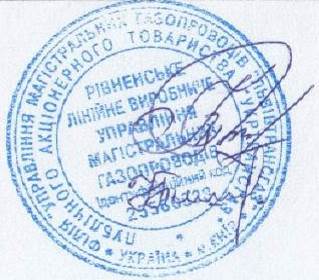 Технік-лаборант l кат.								І. Ф. Пилькевич			31.03.2016р.Число місяцяКомпонентний склад, % мол.Компонентний склад, % мол.Компонентний склад, % мол.Компонентний склад, % мол.Компонентний склад, % мол.Компонентний склад, % мол.Компонентний склад, % мол.Компонентний склад, % мол.Компонентний склад, % мол.Компонентний склад, % мол.Компонентний склад, % мол.Компонентний склад, % мол.Компонентний склад, % мол.Компонентний склад, % мол.Густина ,кг/м3Теплота згоряння нижча,  МДж/м3Теплота згоряння нижча, ккал/м3Теплота згоряння вища  МДж/м3Теплота згоряння вища  кКал/м3Число Воббе вище, МДж/м3Температура точки роси вологи (Р= 3.92 МПа),СТемпература точки роси вуглеводнів,СМаса механічних домішок,мг/м3Масова концентрація меркаптанової сірки, мг/м3Масова концентрація  сірководню, мг/м3Число місяцяметан С1етан С2пропан С3ізо бутан і-С4н-бутан н-С44нео-пентан нео- С5ізо- пентан і-С5н- пентан н-С5гексани та вищі С6кисень О2азот N2діоксид вуглецю СО2гелій Неводень Н2Густина ,кг/м3Теплота згоряння нижча,  МДж/м3Теплота згоряння нижча, ккал/м3Теплота згоряння вища  МДж/м3Теплота згоряння вища  кКал/м3Число Воббе вище, МДж/м3Температура точки роси вологи (Р= 3.92 МПа),СТемпература точки роси вуглеводнів,СМаса механічних домішок,мг/м3Масова концентрація меркаптанової сірки, мг/м3Масова концентрація  сірководню, мг/м3Число місяцяметан С1етан С2пропан С3ізо бутан і-С4н-бутан н-С44нео-пентан нео- С5ізо- пентан і-С5н- пентан н-С5гексани та вищі С6кисень О2азот N2діоксид вуглецю СО2гелій Неводень Н2при 20С; 101,325 кПапри 20С; 101,325 кПапри 20С; 101,325 кПапри 20С; 101,325 кПапри 20С; 101,325 кПапри 20С; 101,325 кПаТемпература точки роси вологи (Р= 3.92 МПа),СТемпература точки роси вуглеводнів,СМаса механічних домішок,мг/м3Масова концентрація меркаптанової сірки, мг/м3Масова концентрація  сірководню, мг/м30194,1433,0430,8260,1290,1100,0030,0300,0220,01200,9560,7020,0230,0010,714434,34820338,079093118070994,6892,8380,7910,1100,1220,0020,0270,0190,01100,8060,5640,0200,0010,710134,35820538,099096118471590,6184,7590,9200,1060,1550,0040,0420,0310,02001,2512,0440,0480,0020,743734,34820138,059086115632290,4204,7760,9460,1050,1540,0040,0420,0310,01901,4352,0190,0470,0020,744834,30819338,01907611543відс2990,1694,7710,9200,1030,1490,0040,0410,0310,02101,6982,0440,0470,0020,746034,18816537,88904611495